Social Studies 2, Part 1Instructor:  Mr. SteckRoom 208Email:  asteck@rsu10.orgOverviewThis course is designed to meet the expectations of college requirements. The course will cover American History from exploration and colonization to 1900. Activities may include but are not limited to: lectures, movies, mock trials, simulations and guest lecturers. Student OutcomesStudents will be able to:Identify major events in U.S. HistoryExplain how certain individuals impacted the development of the United StatesDescribe the key parts of the United States Government Form conclusions about major events in U.S. HistoryDecide how geography impacted growth and expansion in the United StatesLearning Targets(SS.04.GRR.01.02) Understands the rights, duties, and responsibilities of a citizen of the United States. (SS.02.GR.01.02) Understands the physical features that are common and unique to regions of the United States. (SS.01.HT.01.02) Understands that transformation may be positive and/or negative. (SS.03.HWD.01.02) Understands the variety of reasons that the United States has or has not entered into a war or conflict. (SS.01.CTI.01.01) Understands how technology and innovation impacts societal change.Standards Based GradingIn this class, you will be required to meet the standards listed above.  Demonstration of proficiency will be based on various activities.  These activities may include assessments, presentations, conferencing, research papers or other means to show an understanding of the standards.  A score below 2.5 will require the student to attempt the standard again.   MaterialsStudents will be required to bring to class each day the following materials:IPAD, Notebook and writing utensils.  ExpectationsThis class is a graduation requirement and will leave you with an enhanced knowledge of U. S. History.  Be respectful of your classmatesBe on time with the needed materialsIf absent you are responsible for getting any assignment missed before the next class. Assignments will be posted on Empower/teacher webpage/or presented in class. Arrive in class prepared to participate in any class discussion, project or assessmentsStudents will be required to complete all assignments before being allowed to take any graded assessmentParental Notification I have read the above Course Syllabus and Expectations.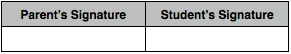 Date: ______________________________Comments: